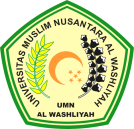 TANDA PERSETUJUAN Nama                       	:  Cindy Claudya Vaglyn IsmonNPM	:  183114237Fakultas	:  EkonomiProgram Studi	:  ManajemenJenjang Pendidikan   	:  Strata Satu (S-1)Judul Skripsi           	:  Pengaruh Penggunaan Celebrity Endorser Dan Service Quality Terhadap Minat Beli Konsumen Di Alfamart Jaharun B Kecamatan Galang Kabupaten Deli SerdangDisetujui dan disahkan olehPembimbingSari Wulandari SE, M.Si
NIDN. 0121078704Diuji Pada Tanggal	:Judicium	:Panitia UjianKetua				SekretarisDr. KRT Hardi Mulyono K Surbakti	Dr. Anggia Sari Lubis, SE., M.SiNIDN. 0111116303				NIDN. 0129078701